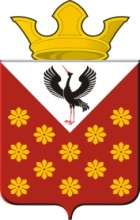  ГЛАВА МУНИЦИПАЛЬНОГО ОБРАЗОВАНИЯКраснополянское сельское поселениеРАСПОРЯЖЕНИЕО проведении конкурса  на включение граждан(муниципальных служащих) в кадровый резерв  должностей муниципальной службы Администрации МО Краснополянское сельское поселенияВ соответствии ст.17Федерального закона №25-Фз от 02.03.2007 и на основании статьи 9  Закона Свердловской области от 27.10.2007 года № 136-ОЗ « Об особенностях муниципальной службы на территории Свердловской области»,положения  о конкурсе на включения граждан в кадровый резерв Администрации МО Краснополянское от 05.02.2009 № 6, целью оценки профессионального уровня претендентов   на включения в кадровый резерв должностей муниципальной службы администрации  МО Краснополянское сельское поселениеПОСТАНОВЛЯЮ:1.Провести конкурс  на включение граждан в кадровый резерв муниципальных служащих Администрации МО Краснополянское сельское поселение 15 января 2013года.2.Утвердить , сроки и порядок  работы конкурсной комиссии.3.Утвердить состав конкурсной комиссии     4.Снигиревой М.В.–  ведущему специалисту по социальным вопросам             администрации МО Краснополянское сельское поселение,    подготовить            необходимые документы для работы аттестационной комиссии.5.Контроль за выполнением данного Распоряжения оставляю за собой.Глава МО Краснополянское сельское поселение:                                                              Г.М.Губина                                                                                                                               УТВЕРЖДЕНРаспоряжением Главы МО Краснополянское сельское поселение от 15.11.2012 года № 94Регламент работы конкурсной  комиссии на включение  граждан (муниципальных служащих ) в кадровый резерв муниципальной службы Администрации МО Краснополянское сельское поселение ( далее конкурсная комиссия)1.Заседание конкурсной комиссии по уточнению графика работы комиссии    30 ноября  2012 года.2.с 10 декабря по 29 декабря  2012 года  в рабочие дни с 9.00 до 16.00 прием         документов, претендентов  3.15 января 2013 года проведение конкурса       4. 16 января 2013 года  подведение итогов конкурса       5. с 16 января 2013года  по 16 февраля  2013года уведомление всех                    участников    о   результатах   конкурса.                                                                  УТВЕРЖДЕНРаспоряжением Главы МО Краснополянское сельское поселение от 15.11.2012 года № 94 Состав Конкурсной комиссии на включение  граждан (муниципальных служащих)в кадровый резерв муниципальной службы Администрации МО Краснополянское сельское поселениеГубина Галина Михайловна, Глава МО Краснополянское сельское поселение- председатель комиссии;Юдин Владимир Иванович, специалист 1 категории  по юридическим вопросам-заместитель председателя комиссии;Снигирева Марина Валерьевна, ведущий специалист по социальным вопросам-секретарь комиссии;Карпов Владимир Валентинович, заместитель Глава администрации по местному хозяйству и ЖКХ- член комиссии;Юдинцева Любовь Валентиновна ,специалист 2 категории по работе с Думой Краснополянское сельское поселение -член комиссии( по согласованию);Бессонова Мария Геннадьевна, заместитель директора по учебной части МКОУ Краснополянская СОШ, депутат Думы Краснополянского сельского поселения- член комиссии (по согласованию);Администрация муниципального образования Краснополянское сельское поселение объявляет о проведении конкурса на включение граждан(муниципальных служащих) в кадровый резерв администрации муниципального образования Краснополянское сельское поселение по следующим должностям :1.Заместитель Главы Администрации по местному хозяйству и ЖКХ, высшая должность муниципальной службы, квалификационные требования:  образование  высшее  (допускается среднее профессиональное образование ) стаж муниципальной (государственной) службы не менее 6 лет либо стаж по специальности не менее 7 лет, знание Конституции РФ, Федеральных законов, законов Свердловской области, Устава  Краснополянского  сельского поселения.2.Начальник бухгалтерско-экономического отдела, ведущая должность муниципальной службы квалификационные требования:   образование высшее профессиональное (допускается  среднее профессиональное образование), стаж муниципальной(государственной) службы не менее 2 лет либо стаж по специальности не менее 4 лет, знание Конституции РФ, Федеральных законов, законов Свердловской области, Устава  Краснополянского  сельского поселения.3. Ведущий специалист по бюджету, старшая должность муниципальной службы, квалификационные требования:   образование высшее (допускается  среднее профессиональное образование), стаж по специальности не менее 3лет, знание Конституции РФ, Федеральных законов, законов Свердловской области, Устава  Краснополянского  сельского поселения.4.специалист 1 категории  по экономическим вопросам ,младшая должность муниципальной службы, квалификационные требования:   среднее профессионального образование ( допускается среднее (полное общее) образование), знание Конституции РФ, Федеральных законов, законов Свердловской области, Устава  Краснополянского  сельского поселения. Стаж по специальности не менее 2 лет (допускается без стажа по специальности)5. Ведущий специалист по социальным вопросам, старшая должность муниципальной службы, квалификационные требования:   образование высшее (допускается  среднее профессиональное образование), стаж по специальности не менее 3лет, знание Конституции РФ, Федеральных законов, законов Свердловской области, Устава  Краснополянского  сельского поселения.6. специалист 1 категории  по юридическим вопросам  ,младшая должность муниципальной службы, квалификационные требования:   среднее профессионального образование ( допускается среднее (полное общее) образование), знание Конституции РФ, Федеральных законов, законов Свердловской области, Устава  Краснополянского  сельского поселения. Стаж по специальности не менее 2 лет (допускается без стажа по специальности)7. специалист 1 категории  по земельным и имущественным отношениям, младшая должность муниципальной службы, квалификационные требования:   среднее профессионального образование ( допускается среднее (полное общее) образование), знание Конституции РФ, Федеральных законов, законов Свердловской области, Устава  Краснополянского  сельского поселения. Стаж по специальности не менее 2 лет (допускается без стажа по специальности).8. специалист 1 категории  по работе с населением Шадринской территории, младшая должность муниципальной службы, квалификационные требования:   среднее профессионального образование ( допускается среднее (полное общее) образование), знание Конституции РФ, Федеральных законов, законов Свердловской области, Устава  Краснополянского  сельского поселения. Стаж по специальности не менее 2 лет (допускается без стажа по специальности)9. специалист 1 категории  по работе с населением  Еланской территории, младшая должность муниципальной службы, квалификационные требования:   среднее профессионального образование ( допускается среднее (полное общее) образование), знание Конституции РФ, Федеральных законов, законов Свердловской области, Устава  Краснополянского  сельского поселения. Стаж по специальности не менее 2 лет (допускается без стажа по специальности)10. специалист 1 категории  по работе с населением  Чурманской территории, младшая должность муниципальной службы, квалификационные требования:   среднее профессионального образование ( допускается среднее (полное общее) образование), знание Конституции РФ, Федеральных законов, законов Свердловской области, Устава  Краснополянского  сельского поселения. Стаж по специальности не менее 2 лет (допускается без стажа по специальности)11. специалист 1 категории  по работе с Думой, младшая должность муниципальной службы, квалификационные требования:   среднее профессионального образование ( допускается среднее (полное общее) образование), знание Конституции РФ, Федеральных законов, законов Свердловской области, Устава  Краснополянского  сельского поселения. Стаж по специальности не менее 2 лет (допускается без стажа по специальности)Для участия в конкурсе  допускаются граждане Российской Федерации, достигшие возраста 18 лет, соответствующие  требованиям, предъявляемые к каждой их должностей. Для участия в Конкурсе в комиссию предоставляется личное заявление кандидата(с указанием о согласии в конкурсе) (форма для заполнения в администрации МО Краснополянское сельское поселение) с приложениями:1.анкета установленной формы с приложением фотографии (в администрации МО Краснополянское сельское поселение)2.копия паспорта или заменяющий  его документ3. документы, подтверждающие необходимое профессиональное образование, стаж работы и квалификацию:- копии трудовой книжки или иных документов подтверждающих трудовую (служебную деятельность)-копии документов о профессиональном образовании, о присвоении ученной степени, ученного звания ,Все документы должны быть заверены нотариально или кадровыми службами по  месту работы (службы),4. справка из органов государственной  налоговой службы о предоставлении сведений об имущественном положении кандидата.5.по желанию муниципального служащего, гражданина- рекомендации органов местного самоуправления, организаций, политических партий, иных общественных объединений, свидетельствующих о деловых и личностных качествах кандидата:Приём документов для  участия в конкурсе проводится с 10 декабря по 29 декабря 2012года ежедневно в рабочие дни с 9 до 16.00часов  по адресу: с.Краснополянское ул.Советская ,24,отвественный за прием Снигирёва Марина Валерьевна тел 9-33-68Конкурс заключается  в оценке профессионального уровня  претендентов  на включение в кадровый резерв  должностей муниципальной службы МО Краснополянское сельское поселение. конкурс проводится в один этап .- индивидуальное собеседование.
Победители определяются по результатам проведения конкурса открытым голосованием  простым большинством голосов членов конкурсной комиссии, присутствующей на заседании.Кандидатам, участвующим в конкурсе, о результатах конкурса направляется сообщение в письменной форме в течении месяца со дня его завершенияДокументы претендентов на замещение вакантной должности муниципальной службы, не допущенных к участию в конкурсе, и кандидатов . участвующих  в конкурсе, могут  быть им возвращены  по письменному заявлению в течении 10 дней со дня завершения конкурсаКонкурс проводится в 13.00  15  января 2013года,в администрации МО Краснополянское сельское поселение.Подведение итогов конкурса  состоится  на следующий день  после окончания конкурса. Извещение участников осуществляется  в течении одного месяца после направления сообщения о результатах проведенного конкурса. 15.11.2012 г.   с. Краснополянское№  94